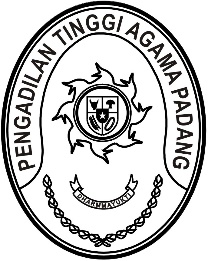 Nomor     	: W3-A/    /PP.00.1/VIII/2022	25 Agustus 2022Lampiran	: -Perihal	:	Undangan Mengikuti Pembinaan Yth. 1. Wakil Ketua PTA Padang;2. Hakim Tinggi PTA Padang;3. Pejabat Struktural dan Fungsional PTA Padang;4. Pegawai PTA Padang.	Dalam rangka peningkatan kapasitas Hakim di lingkungan Pengadilan Tinggi Agama Padang, Pengadilan Tinggi Agama Padang akan menyelenggarakan kegiatan pembinaan 
dengan narasumber antara lain Yang Mulia Ketua Kamar Agama Mahkamah Agung RI, Bapak 
Prof. Dr. Drs. H. Amran Suadi, S.H., M.Hum., M.M.. Sehubungan dengan hal tersebut, kami mengundang Bapak untuk turut serta dalam kegiatan pembinaan dimaksud yang akan dilaksanakan pada:Hari/Tanggal	:	Kamis / 1 September 2022Jam	:	16.00 WIB s.d. selesai Tempat	:	Pengadilan Tinggi Agama Padang		Jl. By Pass KM 24 Anak Air, Kel. Batipuh Panjang, Kec. Koto Tangah, 		Kota Padang, Sumatera BaratPakaian	: 	BatikDemikian disampaikan, atas kehadirannya diucapkan terima kasih.Wassalam,Ketua,Zein Ahsan